The City School
North Nazimabad Boys Campus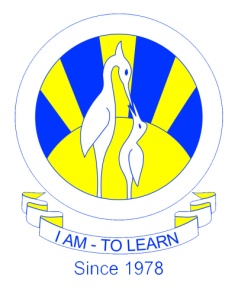 2ND MONTHLY SYLLABUS MARCH 2017Date: 02-03-2017
Subject: Chemistry
Class: 11
Teacher: Zubaida AslamTitration Identification of ions